Домашняя работа.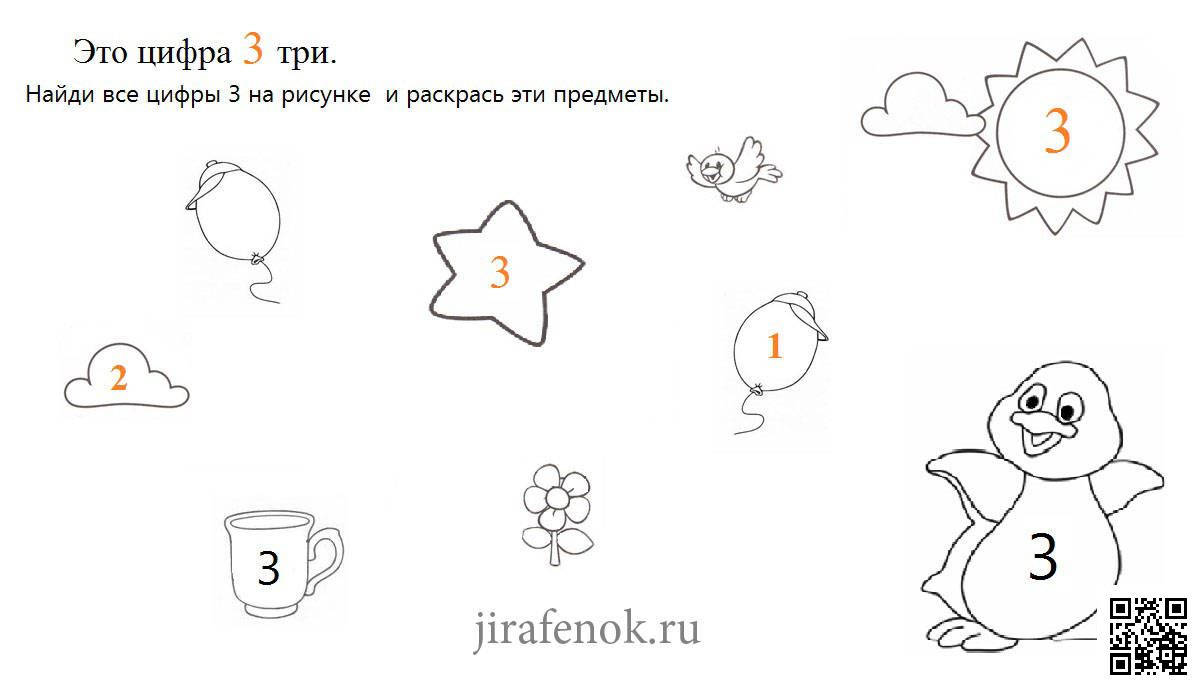 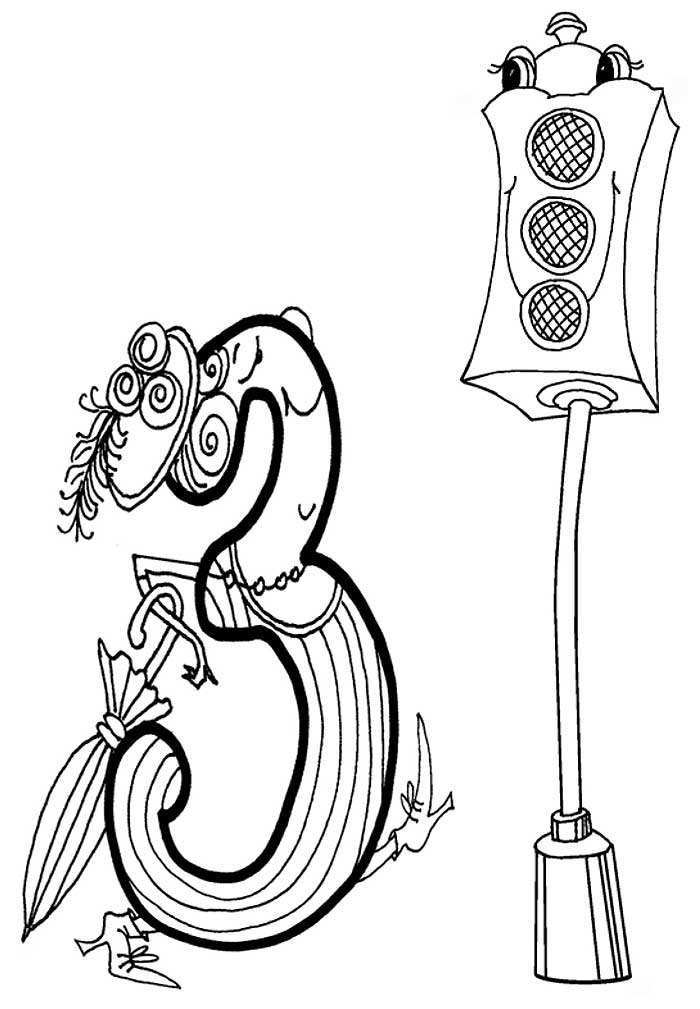 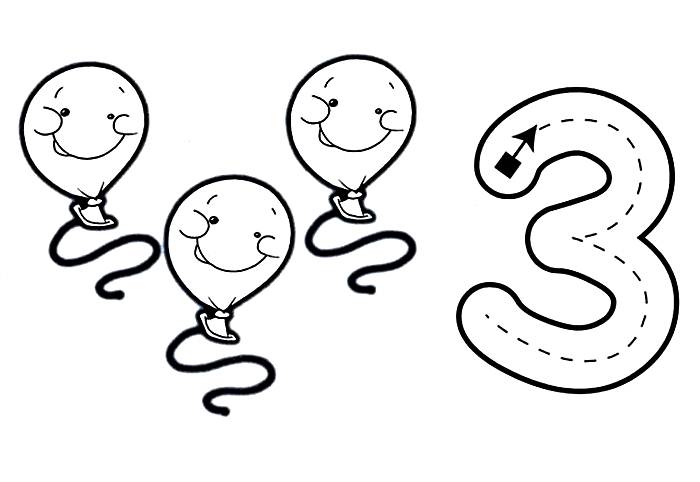 